Publicado en Barcelona el 23/09/2022 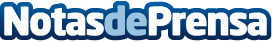 Barómetro Formación no reglada: Los cursos de formación profesional sobre la gestión de la contabilidad de un negocio son de los más buscados por los alumnosLos cursos de formación profesional sobre la gestión de la contabilidad de un negocio son los más buscados por los alumnos de QdcursosDatos de contacto:Oriol MarquèsEDEON MARKETING SL931929647Nota de prensa publicada en: https://www.notasdeprensa.es/barometro-formacion-no-reglada-los-cursos-de Categorias: Nacional Franquicias Finanzas Marketing Emprendedores Servicios Técnicos Formación profesional Cursos http://www.notasdeprensa.es